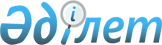 О внесении изменения в решение маслихата от 4 февраля 2011 года № 219 "О предоставлении мер социальной поддержки специалистам здравоохранения, образования, социального обеспечения, культуры и спорта, прибывшим для работы и проживания в сельские населенные пункты района, на 2011 год"Постановление акимата Аулиекольского района Костанайской области от 14 сентября 2011 года № 257. Зарегистрировано Управлением юстиции Аулиекольского района Костанайской области 30 сентября 2011 года № 9-7-141

      В соответствии с подпунктом 15) пункта 1 статьи 6 Закона Республики Казахстан от 23 января 2001 года "О местном государственном управлении и самоуправлении в Республике Казахстан", подпунктом 4) пункта 3 статьи 7 Закона Республики Казахстан от 8 июля 2005 года "О государственном регулировании развития агропромышленного комплекса и сельских территорий", пунктами 2, 3 постановления Правительства Республики Казахстан от 18 февраля 2009 года № 183 "Об утверждении размеров и Правил предоставления мер социальной поддержки специалистам здравоохранения, образования, социального обеспечения, культуры и спорта, прибывшим для работы и проживания в сельские населенные пункты", постановлением Правительства Республики Казахстан от 1 июля 2011 года № 753 "О внесении изменения в постановление Правительства Республики Казахстан от 18 февраля 2009 года № 183 "Об утверждении размеров и Правил предоставления мер социальной поддержки специалистам здравоохранения, образования, социального обеспечения, культуры и спорта, прибывшим для работы и проживания в сельские населенные пункты" Аулиекольский районный маслихат РЕШИЛ:



      1. Внести в решение маслихата "О предоставлении мер социальной поддержки специалистам здравоохранения, образования, социального обеспечения, культуры и спорта, прибывшим для работы и проживания в сельские населенные пункты района, на 2011 год" от 4 февраля 2011 года № 219 (зарегистрировано в Реестре государственной регистрации нормативных правовых актов за номером 9-7-128, опубликовано 17 февраля 2011 года в газете "Әулиекөл") следующее изменение:



      пункт 1 указанного решения изложить в новой редакции:



      "1. Предоставить меры социальной поддержки специалистам здраво-охранения, образования, социального обеспечения, культуры и спорта, прибывшим для работы и проживания в сельские населенные пункты района, на 2011 год в виде подъемного пособия в сумме, равной семидесятикратному месячному расчетному показателю и бюджетного кредита на приобретение жилья в сумме, не превышающей одну тысячу пятисоткратный размер месячного расчетного показателя.".



      2. Настоящее решение вводится в действие по истечении десяти календарных дней после дня его первого официального опубликования.      Председатель

      семнадцатой сессии                         Д. Койшибаев      Секретарь

      районного маслихата                        А. Бондаренко      СОГЛАСОВАНО:      Начальник государственного

      учреждения "Отдел сельского

      хозяйства и ветеринарии

      Аулиекольского района"

      _____________ Нугуманов А.С.      Начальник государственного

      учреждения "Отдел экономики

      и бюджетного планирования

      Аулиекольского района"

      ____________ Печникова Т.И.
					© 2012. РГП на ПХВ «Институт законодательства и правовой информации Республики Казахстан» Министерства юстиции Республики Казахстан
				